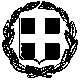 Συνεδρίαση της   27-12-2013  ημέρα  Παρασκευή   και  ώρα  18:00Πρόσκληση      25391/20-12-2013Παρόντες Δ.Σ.:     18                 Απόντες:   9Παρών  ο Δήμαρχος Ανατ. ΜάνηςΑπών  ο Πρόεδρος Δημοτικής Κοινότητας ΓυθείουΠαρόντες  Πρόεδροι Τοπικών Κοινοτήτων  0    Απόντες  15Παρόντες  Εκπρόσωποι Τοπικών Κοινοτήτων  6     Απόντες    30ΠΙΝΑΚΑΣ Θεμάτων  ημερήσιας διάταξης της  29ης Συνεδρίασης του Δ.Σ.  Ανατολικής Μάνης και των αποφάσεων  που λήφθηκαν.Γύθειο  30-12-2013    Ο Πρόεδρος του Δ.Σ.Χρήστος  ΑναστασάκοςΕΛΛΗΝΙΚΗ ΔΗΜΟΚΡΑΤΙΑ ΔΗΜΟΣ   ΑΝΑΤΟΛΙΚΗΣ ΜΑΝΗΣ1.ΘΕΜΑΈγκριση παράτασης παραχώρησης της χρήσης πυροσβεστικού οχήματος με αριθ. Κυκλοφορίας ΚΗΟ 3619 στον Δήμο Αν. Μάνης από τον ΟΛΠ Α.Ε.Αριθ. Απόφασης:   339/2013ΠΕΡΙΛΗΨΗ   ΑΠΟΦΑΣΕΩΝ  ΠΟΥ ΛΗΦΘΗΚΑΝΤο  Δ.Σ.   αποφασίζει ομόφωνα-Εγκρίνει  την παράταση παραχώρησης – εκμίσθωσης, του δικαιώματος χρήσης ενός (1) πυροσβεστικού οχήματος, από τον ΟΛΠ ΑΕ,  με διατήρηση του ετήσιου τιμήματος παραχώρησης στο συμβολικό τίμημα των 200€ κατ’ έτος , λόγω του κοινωνικού σκοπού της παραχώρησης-Εγκρίνει την επιστροφή στον ΟΛΠ ΑΕ, με μέσα του Δήμου Ανατολικής Μάνης , της υδροφόρας και του ασθενοφόρου οχήματος τα οποία  θα παραδοθούν στο Συνεργείο του ΟΛΠ ΑΕ στην ορισθείσα επιτροπή υπαλλήλων του ΟΛΠ ΑΕ,    -Εξουσιοδοτεί τον Δήμαρχο Ανατολικής Μάνης κ. Πέτρο Ανδρεάκο για την υπογραφή της σύμβασης της παράτασης του δικαιώματος χρήσης ενός (1) πυροσβεστικού οχήματος2.Έγκριση ή μη χορήγησης παράτασης προθεσμίας για το έργο «Ύδρευση οικισμού Ακούμαρου»Αριθ. Απόφασης:     340/2013Το  Δ.Σ.   αποφασίζει  ομόφωναΕγκρίνει όπως χορηγηθεί  παράταση  μέχρι 28-6-2014 για την εκτέλεση του  έργου «Ύδρευση οικισμού Ακούμαρου», ανάδοχος του οποίου είναι ο Δημήτριος Γρηγορίου ΕΔΕ,  όπως αναφέρει και το Τμήμα  Τεχνικών Υπηρεσιών του Δήμου Αν. Μάνης   με το αριθ.  Πρωτ: 24575/11-12-2013 έγγραφό του και ύστερα και από την σύμφωνη γνώμη της Μονάδας Γ’ Επιτόπιων Επαληθεύσεων της Ενδιάμεσης Διαχειριστικής Αρχής της Περιφέρειας Πελοποννήσου3.Γνωμοδότηση επί της μελέτης οριοθέτησης τμήματος του χειμάρρου «Αρδέλη» στην περιοχή Σελινίτσα Γυθείου.Αριθ. Απόφασης:        341/2013Το  Δ.Σ.   αποφασίζει κατά πλειοψηφίαΓνωμοδοτεί θετικά, σύμφωνα με τις διατάξεις του άρθρο 5  § 3α του Ν. 3010/24-4-2002, υπέρ της μερικής οριοθέτησης του χειμάρρου «Αρδέλλη» στην περιοχή Σελινίτσα του Δήμου Ανατολικής Μάνης και αφορά την αδειοδότηση δανειοθαλάμου αμμοχάλικου και σύμφωνα με την μελέτη, με την προϋπόθεση ότι θα πάρει αμμοχάλικα και ο Δήμος Αν. Μάνης για τις ανάγκες της αγροτικής οδοποιίας του.Ο ΔΣ Τζεφεράκος Ιωάννης καταψήφισε.Ο ΔΣ Γεωργαράκος Ηλίας δήλωσε παρών.4. Παροχή γνωμοδότησης  επί της Μελέτης Περιβαλλοντικών Επιπτώσεων για την λειτουργία (εκμετάλλευση και αποκατάσταση)  λατομείου εξόρυξης μαρμάρου σε έκταση 42.583,71 τ.μ.  από την  εταιρεία Αφοί Κολοκούρη Α.Ε.  στη θέση «Προφήτης Ηλίας» Τ.Κ. Βαχού της Δ.Ε. Οιτύλου Δήμου Αν. Μάνης, ΠΕ Λακωνίας.Αριθ. Απόφασης:        342/2013Το  Δ.Σ.   αποφασίζει Υπέρ της προτάσεως της κ. Λυροφώνη για αναβολή λήψης απόφασης προκειμένου να ληφθεί νομική συμβουλή και ενεργοποίηση του ΣΧΟΟΑΠ με εξέταση αν υπάρχει δυνατότητα ορισμού λατομικών ζωνών.Οι ΔΣ κ.κ. Τζεφεράκος και Γεωργαράκος καταψηφίζουν τη μελέτη και όσα αναφέρονται στο θέμα, δηλαδή την δημιουργία  λατομικής ζώνης στο εν λόγω σημείο5.Αποδοχή χρηματοδοτήσεων από ΚΑΠ-Αναμόρφωση προϋπολογισμού και κατανομή τους στις σχολικές ΕπιτροπέςΑριθ. Απόφασης:      343  /2013Το  Δ.Σ.   αποφασίζει κατά πλειοψηφία Α: Αποδέχεται ποσό 42.254,32€ από επιχορήγηση ΚΑΠ για κάλυψη λειτουργικών δαπανών σχολείων και ποσό 8.837,22€ από επιχορήγηση ΚΑΠ για επισκευή και συντήρηση σχολικών κτιρίωνΒ: Εγκρίνει την αναμόρφωση του προϋπολογισμού του Δήμου Αν. Μάνης οικ. Έτους 2013  σύμφωνα με τις παρ. 2 και 3 της αριθ. 432/2013 Α.Ο.Ε. ως κατωτέρω:Εγγράφει πίστωση ποσού 42.254,32 €  στον ΚΑΕ ΕΣΟΔΩΝ 0614 με τίτλο «ΚΑΠ για κάλυψη λειτουργικών δαπανών σχολείων» και μεταφέρει αυτό μέσω αποθεματικού στον ΚΑ ΕΞΟΔΩΝ 00.6711.0001 με τίτλο «Απόδοση σε σχολικές επιτροπές για κάλυψη λειτουργικών δαπανών».Εγγράφει πίστωση ποσού 8.837,22 € στον ΚΑΕ ΕΣΟΔΩΝ 1314 με τίτλο «Επισκευή συντήρηση σχολικών κτιρίων» και μεταφέρει αυτό μέσω αποθεματικού στον ΚΑ ΕΞΟΔΩΝ 00.6718.0001 με τίτλο «Επισκευή συντήρηση σχολικών κτιρίων».Γ: Κατανέμει το    ποσό των 42.254,32€ για κάλυψη λειτουργικών δαπανών σχολείων ως κατωτέρω:     α) Σχολική Επιτροπή Πρωτοβάθμιας Εκπαίδευσης Δήμου Ανατολικής Μάνης   ποσό  23.000,00 €     β)Σχολική Επιτροπή  Δευτεροβάθμιας Εκπαίδευσης Δήμου Ανατολικής Μάνης   ποσό 19.254,32 €. Δ:Κατανέμει το    ποσό των 8.837,22 € για επισκευή και συντήρηση σχολικών κτιρίων ως κατωτέρω:     α) Σχολική Επιτροπή Πρωτοβάθμιας Εκπαίδευσης Δήμου Ανατολικής Μάνης   ποσό  5.000,00 €     β)Σχολική Επιτροπή  Δευτεροβάθμιας Εκπαίδευσης Δήμου Ανατολικής Μάνης   ποσό  3.837,22 €. Ο ΔΣ Γεωργαράκος Ηλίας δήλωσε παρών με την παρατήρηση ότι δεν γίνεται καμία αναφορά στις ανάγκες που είναι πολλαπλάσιες  6.Αναμόρφωση προϋπολογισμού οικ. Έτους 2013 για δημιουργία νέου Κ.Α. εξόδων-Συγκρότηση επιτροπής παραλαβής προμήθειαςΑριθ. Απόφασης:         344/2013Το  Δ.Σ.   αποφασίζει ομόφωναΑ: Εγκρίνει την αναμόρφωση του προϋπολογισμού του Δήμου Αν. Μάνης οικ. Έτους 2013  σύμφωνα με την παρ. 1 της αριθ. 432/2013ΑΟΕ, και μεταφέρει από το Αποθεματικό – ΚΑΕ 9111 πίστωση ποσού 12.200,00 € στον ΚΑ 20.6671.0003  με τίτλο «Προμήθεια και τοποθέτηση συστήματος ABS σε οχήματα».Β:Συγκροτεί σύμφωνα με τις διατάξεις του άρθρου 28 του  ΕΚΠΟΤΑ  και του άρθρου 26 του Ν. 4024/2011  την επιτροπή παραλαβής της προμήθειας7Αναμόρφωση προϋπολογισμού οικ. Έτους 2013 (Αφορά το αριθ. 48699/3-12-13 έγγραφο του ΥΠ.ΕΣ.)Αριθ. Απόφασης:        345 /2013Το  Δ.Σ.   αποφασίζει κατά πλειοψηφίαΕγκρίνει την αναμόρφωση του προϋπολογισμού οικ. έτους 2013 και Μεταφέρει πίστωση ποσού 14.583,59 € από τον Κ.Α. 80.8120 με τίτλο «Οφειλές επενδυτικών δαπανών ΠΟΕ», μέσω αποθεματικού στον ΚΑΕ 80.8122 με τίτλο «Έργα».Καταψήφισε ο ΔΣ Γεωργαράκος Ηλίας8Αποδοχή ποσού 8.100,00€ από το Υπ. Εργασίας, Κοινωνικής Ασφάλισης και Πρόνοιας και  αναμόρφωση προϋπολογισμού οικ. έτους 2013 για δημιουργία νέου Κ.Α. εξόδων.Αριθ. Απόφασης:       346  /2013Το  Δ.Σ.   αποφασίζει  κατά πλειοψηφία-Αποδέχεται ποσό 8.100,00€ για την υλοποίηση αποκλειστικά και μόνο του προγράμματος κοινωνικής προστασίας που προβλέπεται από το Νόμο 57/73-Εγκρίνει την αναμόρφωση  του προϋπολογισμού  του Δήμου οικ. Έτους 2013, όπως αυτή αναφέρεται στην παρ. 4 της αριθ. 432/2013 Α.Ο.Ε.,  και Εγγράφει πίστωση ποσού 8.100 € στον ΚΑΕ ΕΣΟΔΩΝ 1699.0001 με τίτλο «Επιχορήγηση για την εφαρμογή προγραμμάτων κοινωνικής προστασίας που προβλέπονται από το ΝΔ 57/73» και μεταφέρει αυτό μέσω αποθεματικού στον ΚΑΕ ΕΞΟΔΩΝ 00.6733.0001 με τίτλο «Καταβολή χρηματικών βοηθημάτων σε άπορους Δημότες». Καταψήφισε ο ΔΣ Γεωργαράκος Ηλίας.9Σχετικά με παραχώρηση ή μη της χρήσης του Δημοτικού Καταστήματος Τ.Κ. Κρήνης  στον Πολιτιστικό, Μορφωτικό και Εξωραϊστικό Σύλλογο των απανταχού καταγομένων από την Κοινότητα Κρήνης ΓυθείουΑναβολή συζήτησης και λήψης απόφασης 10Έγκριση ή μη τοποθέτησης φωτοβολταϊκού συστήματος στην οροφή του Δημοτικού Καταστήματος Τ.Κ. Κρήνης.Αναβολή συζήτησης και λήψης απόφασης  11Συγκρότηση επιτροπής παραλαβής προμήθειας (ΕΚΠΟΤΑ)(Αφορά προμήθεια στολών εργασίας και ανταλλακτικών για κοινόχρηστα ποδήλατα)Αριθ. Απόφασης:        347 /2013Το  Δ.Σ.   αποφασίζει  ομόφωναΣυγκροτεί σύμφωνα με τις διατάξεις του άρθρου 28 του  ΕΚΠΟΤΑ  και του άρθρου 26 του Ν. 4024/2011:Α  την επιτροπή παραλαβής της προμήθειας στολών εργασίας και Β  την επιτροπή παραλαβής της προμήθειας  ανταλλακτικών για κοινόχρηστα ποδήλατα.   12Σχετικά με Ανανέωση ή μη άδειας Υπαίθριου Στάσιμου Εμπορίου σε ιδιόκτητο χώρο στην Τ.Κ. Χωσιαρίου με πωλούμενο είδος «Αγροτικά προϊόντα-Οπωρολαχανικά» του Κυριακουλάκου Σαράντου του ΣταύρουΑριθ. Απόφασης:        348/2013Το  Δ.Σ.   αποφασίζει ομόφωναΤην Ανανέωση της Άδειας Υπαίθριου Στάσιμου Εμπορίου, σε ιδιόκτητο χώρο 25 τ.μ. στην Τοπική Κοινότητα Χωσιαρίου (διανύοντας 100 μέτρα στο δρόμο Βαθύ-Αγερανός), με πωλούμενο είδος “ Αγροτικά προϊόντα-Οπωρολαχανικά”, του Κυριακουλάκου Σαράντου του Σταύρου κάτοικου της Τ.Κ. Χωσιαρίου, του Δήμου Ανατολικής Μάνης. 13Σχετικά με ανανέωση  ή μη άδειας Παραγωγού πωλητή Λαϊκών Αγορών της Πετράκου Ευαγγελίας του Χρήστου  με πωλούμενο είδος «Οπωρολαχανικά»Αριθ. Απόφασης:        349/2013Το  Δ.Σ.   αποφασίζει ομόφωναΤην Ανανέωση της Άδειας Παραγωγού πωλητή Λαϊκών Αγορών, με πωλούμενο είδος “Οπωρολαχανικά”, της Πετράκου Ευαγγελίας του Χρήστου, κάτοικο Μαυροβουνίου Δημοτικής Κοινότητας Γυθείου, του Δήμου Ανατολικής Μάνης